Line官方帳號訊息敬請於106年4月14日至106年4月27日登載二、登載內容：106年第二次醫師（第一階段考試）、牙醫師、藥師、醫事檢驗師、醫事放射師、物理治療師、職能治療師、呼吸治療師、獸醫師考試、106年助產師考試。http://wwwc.moex.gov.tw/main/exam/wFrmExamDetail.aspx?c=106100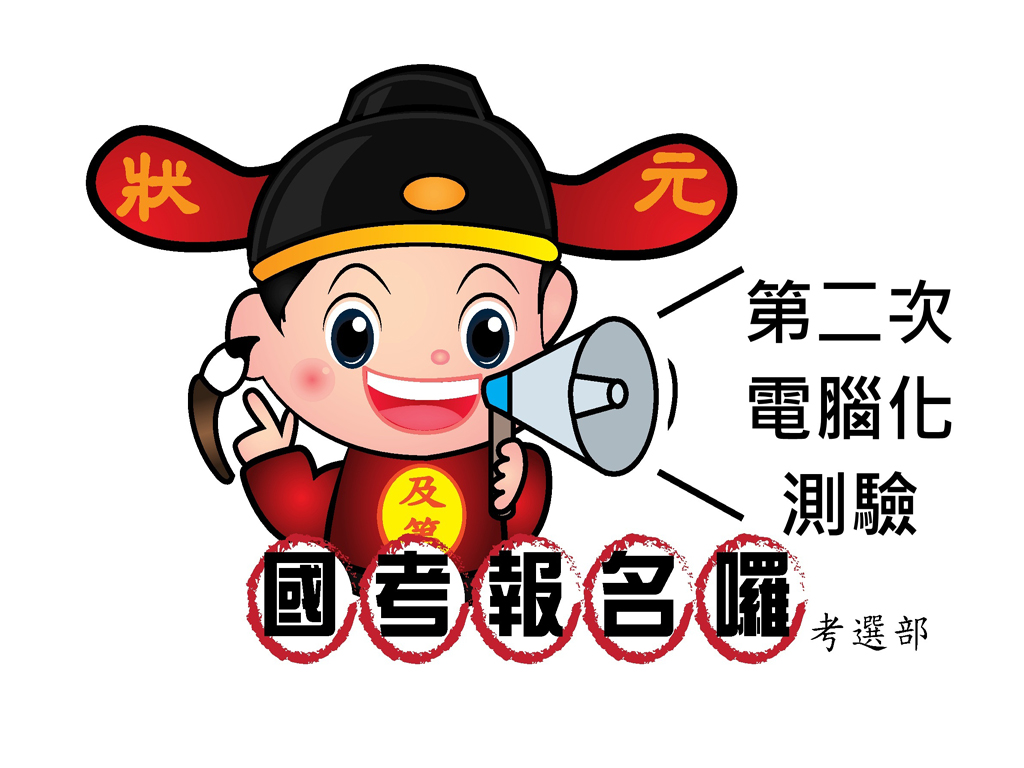 